Neal Taylor  Nature Center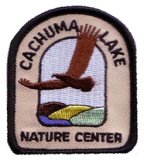 Located within Cachuma Lake Recreation Area – 2265 Hwy. #154, Santa Barbara, CA 93105Phone: (805) 693-0691; Fax: (805) 688-7724; E-mail: Julie@clnaturecenter.org; Website: www.clnaturecenter.orgPRESS RELEASEFOR IMMEDIATE RELEASE	      			                      PRESS CONTACT:  Julie McDonaldTrout Derby Hotline: (805) 693-8381							(805) 729-2246Come Join Us for a Great Fishing EventNature Center Fish DerbyAt Cachuma LakeThe Neal Taylor Nature Center 25th Annual Fish Derby:At Cachuma Lake April 23rd and 24thRain or Shine$5000.00 plus in cash prizesThousands more in merchandise prizesRegistration:$35.00 -Postmark by April 9, 2022$40.00 -Postmark after April 9, 20225.00-On-site Fri. 4/22 to Sun. 4/24/22$4Ages 4-15 years old always - $10.00   The derby is the annual fundraiser or the Neal Taylor Nature Center at Cachuma Lake, a 501(c) (3) nonprofit organization.               For more information, call the Trout Derby Hotline at (805) 693-8381.